Государственное учреждение образования«Томковичский учебно-педагогический комплексясли-сад – базовая школа»Единый областной профсоюзный диктант «Быть достойными Великой Победы!»Дата проведения: 5 мая 2021 г.Количество участников:4 класс – 13 человек;6 класс – 10 человек;Педагогические работники – 4 человека.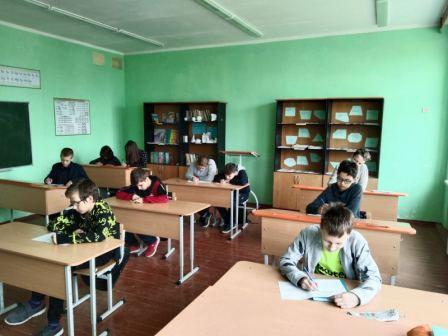 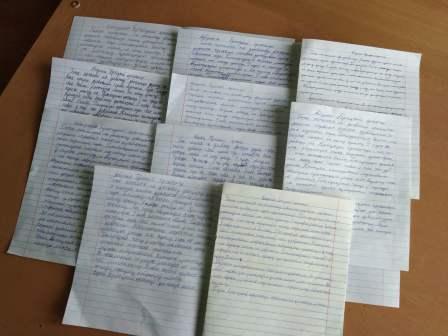 